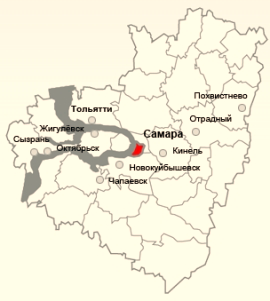 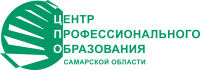 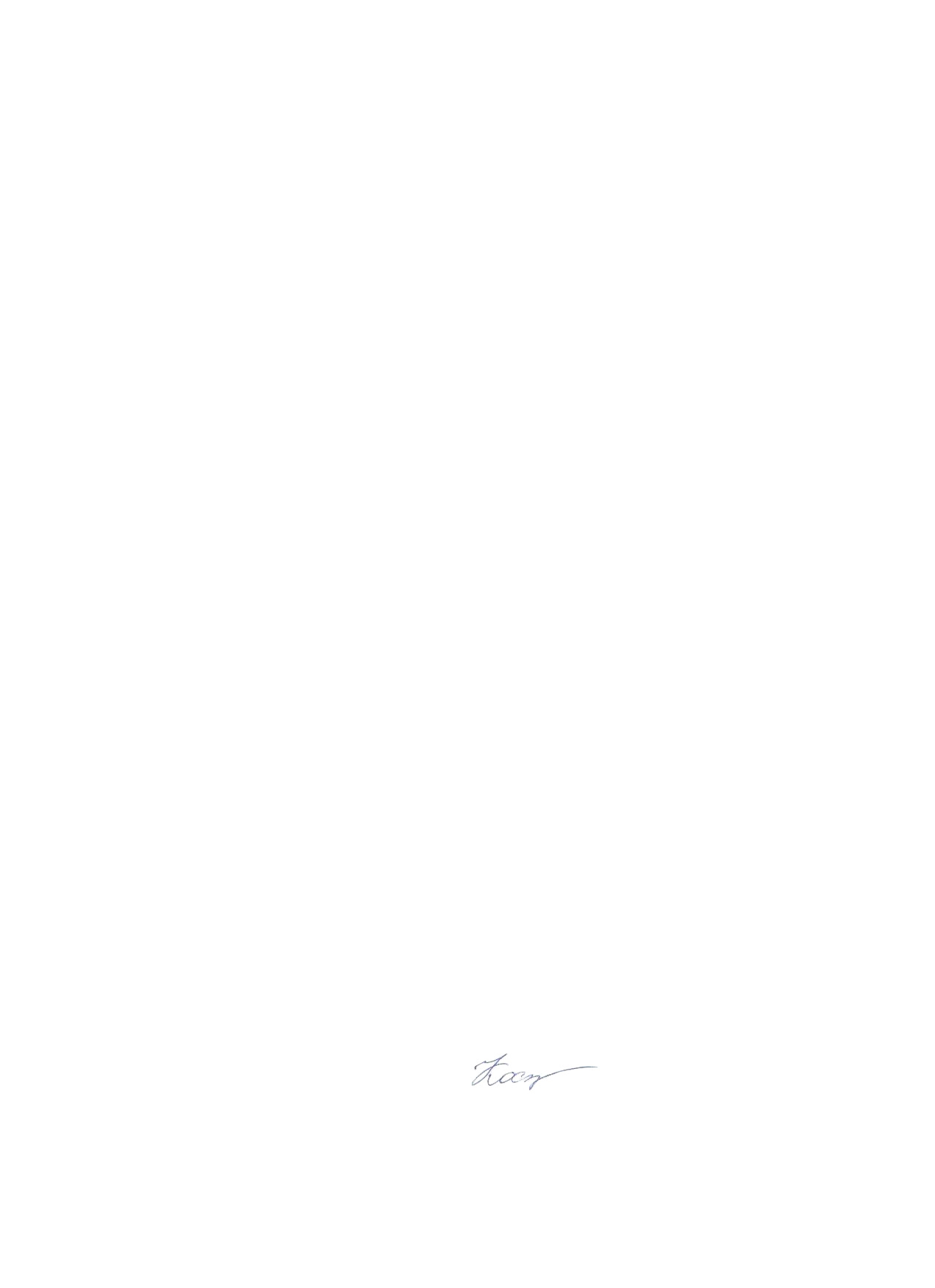 УМОв системе СПОСамарской областиЗаседание учебно-методического объединения по укрупненной группе направлений и специальностей в системе профессионального образования Самарской областиНаименование УГС (внимательно по распоряжению 1140-р от 18.12.20 Министерства образования и науки Самарской области) от _____ ________ 202_ г.Протокол №_____Присутствует: ____  человек  (по листу регистрации)Отсутствует:   ______человек  (по листу регистрации)Повестка дняКорректировка норм расходов материалов, инструментов, принадлежностей, инвентаря государственных профессиональных образовательных организаций, находящихся в ведении Самарской области, на одного обучающегося при подготовке по профессиям и специальностям, по укрупненной группе направлений и специальностей (наименование УГС)СЛУШАЛИ: (Ф.И.О. должность, место работы) об актуализации норм расходов материалов, инструментов, принадлежностей, инвентаря с обоснованием каждого из предложенных пунктов.______________________РЕШИЛИ:Считать целесообразным корректировку  норм  и утвердить нормы расходов материалов, инструментов принадлежностей, инвентаря государственных профессиональных организаций, находящихся в ведении Самарской области, на одного обучающегося при подготовке по специальности/профессии (полное наименование  профессии/специальности с кодом). Внести изменения в  Приказ министерства образования и науки Самарской области от 3 июля 2013 года № 283-од «Об утверждении норм расходов материалов, инструментов, принадлежностей и инвентаря государственных профессиональных образовательных организаций, находящихся в ведении Самарской области, на одного обучающегося при подготовке по профессиям и специальностям».(Приложение 1 к протоколу).  Необходимые материалы прилагаются (Выписки из программ, Инфраструктурные листы ДЭ и т.п.).    Исключить из приложения к приказу следующие позиции в связи ……….(обосновать исключение) (Приложение 2.)___________ПРОГОЛОСОВАЛИ: «за» - единогласно.                                         «против» - нет.Председатель УМО _________                                      /Секретарь       ____________/                                  /Приложение 1Перечень материалов, инструментов принадлежностей, инвентаря для включения в приказ от 3 июля 2013 года № 283-одПриложение 2Перечень материалов, инструментов принадлежностей, инвентаря для исключения из  приказа от 3 июля 2013 года № 283-од.Документы, которые необходимо приложить к протоколу. ( Для оформления заявки в Министерство образования и науки Самарской области необходимо приложить часть рабочей программы УД, МДК, ПМ, практики- где четко прописано использование «расходника», должны быть листы где видно, что программа  разработана, утверждена, реквизиты утверждения, если это из ОПОП, то титульный лист самой ОПОП, а на рабочих программах отметка об утверждении, для ДЭ нужен ИЛ, где нужен этот «расходник», но все равно эти материалы должны пройти через рабочие программы-это первооснова. Обратите внимание –иногда  рабочей программе и заявке может быть разное название «расходника» , просто специалисту понятно ,что это одно- и тоже, а мне и Министерству нет. Приведите так, как будет в приказе.)№п/пПрофессия/специальностьПеречень видов работ Наименование расходных материаловЕдиница измеренияСрок службы, летПотребность на весь срок обучения                                   (на одного обучающегося)ОбоснованиеПеречень возможен из уже имеющихся приказов или вводится новый вид работ ( н.р профстандарт , работодатель, ДЭ, и т.п.)Желательно обобщенное название позиции.Например- Зенкеры разные, а не зенкер конический, зенкер цилиндрический, зенкер укороченный и т.п.Срока службы у расходных материалов нет.Подробное обоснование-для реализации ПМ…., проведения ДЭ, для обеспечения ПР, ЛРНаименование инструментов, принадлежностей, инвентаряЕдиница измеренияСрок службы, летПотребность на весь срок обучения (на одного обучающегося)Программное обеспечение для видеомонтажа Final Cut X + Compressor  или аналогиПрограммное обеспечение для видеомонтажа Adobe Premier+Encoder  или аналогиПрограммное обеспечение для видеомонтажа Avid MediaComposer2020  или аналогиПрограммное обеспечение для видеомонтажа Final Cut X + Compressor  или аналогиПрограммное обеспечение для видеомонтажа Adobe Premier+Encoder  или аналогиПрограммное обеспечение для видеомонтажа Avid MediaComposer2020  или аналогиПрограммное обеспечение для видеомонтажа Final Cut X + Compressor  или аналогиПрограммное обеспечение для видеомонтажа Adobe Premier+Encoder  или аналогиПрограммное обеспечение для видеомонтажа Avid MediaComposer2020  или аналогиЭти три позиции Министерство не пропускает, -Это можно Программное обеспечение для видеомонтажа?№п/пПрофессия/специальность Наименование расходных материаловЕдиница измеренияСрок службы, летПотребность на весь срок обучения                                   (на одного обучающегося)Обоснование